Sprechstunden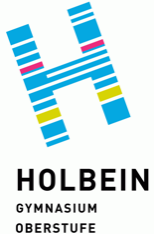  der Oberstufenkoordinatoren
in Zimmer B122(Stand: 1.09.2021)Für Q11 (und Jgst. 10):Frau von Wyschetzki ist in der Regel erreichbar am Dienstag: 	13:15 bis 13:45 Uhr (7. Std.),am Mittwoch:	11:20 bis 12:25 Uhr (2. Pause + 5. Std.)	und am Donnerstag:	2. Pause + 13:20 bis 14:00 Für Q12:Frau Korsch ist in der Regel erreichbar am Montag: 	13:15 bis 13:45 Uhr (7. Std.),am Mittwoch:	13:15 bis 13:45 Uhr (7. Std.)	und am Donnerstag:	11:00 bis 11:40 Uhr (4. Std. + 2. Pause).Weitere Sprechstundentermine sind nach Vereinbarung möglich.	Liebe Oberstufenschüler:Wir sind sehr bemüht, die angegebenen Sprechstunden einzuhalten. Allerdings werden wir immer wieder im Lehrerzimmer, im Sekretariat oder auf dem Weg zum Büro von Kollegen und Schülern aufgehalten und verspäten uns dadurch. Solltet Ihr uns nicht erreichen, könnt Ihr auch eine Nachricht im Briefkasten vor B122 hinterlassen, uns über MSTeams kontaktieren oder uns eine E-Mail schreiben.Kr/Wy